Contexte professionnelDepuis quelques mois des tensions sont apparues entre trois employés du service administratif. M. Robert se plaint d’avoir trop de travail.La réception des achats est assurée par M. Germain et par l’attaché de gestion. Depuis quelques mois, des achats n’ont pas été contrôlés à la réception et des erreurs de livraison ont été constatées trop tard, ce qui a rendu les renvois impossibles. Les deux salariés se sont réciproquement renvoyés la faute.Plusieurs salariés de la société se sont plaints de ne pas savoir qui contacter au sujet des tâches dites « de service général ». M. Germain dit que ce n’est pas son domaine et qu’il faut contacter l’attaché de gestion. Or, celui-ci refuse de faire certaines tâches, sous prétexte que c’est à M. Germain de les faire.Ces tensions font que M. Germain et l’attaché de gestion ne s’adressent plus la parole. Quant à M. Robert, il s’estime victime de la surcharge de travail et de l’animosité qui règne dans le service.Le responsable de la société Sacardi vous remet les fiches d’auto-pointage des trois salariés du service administratif. Travail à faireÉtudiez ces tableaux et proposez des solutions d’amélioration argumentées.Doc.   Fiches d’auto-pointageMission 03 – Améliorer la répartition des tâchesMission 03 – Améliorer la répartition des tâches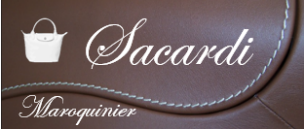 Durée : 40’ou 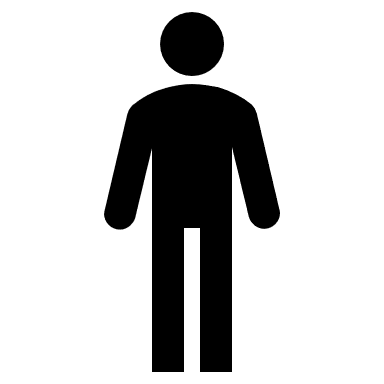 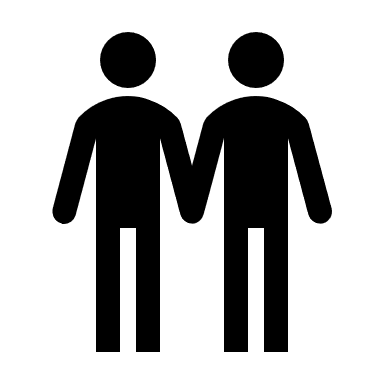 Source | ExcelTâchesM. GermainTâchesM. RobertGestion des achatsGestion des ventesAppel d’offres7Devis4Suivi des commandes8Suivi des commandes5Réception0Livraison5Comptabilité achat5Facturation7Accueil4Comptabilité vente6Courrier4Accueil3Téléphone4Courrier3Divers service général3Téléphone3TâchesAttaché de gestionGestion des achatsRéception3Gestion des ventesDevis2Accueil9Courrier9Téléphone9Divers service général2